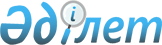 Об утверждении коэффициентов зонирования, учитывающих месторасположение объектов налогообложения в населенных пунктах Сандыктауского района
					
			Утративший силу
			
			
		
					Постановление акимата Сандыктауского района Акмолинской области от 31 мая 2018 года № А-6/135. Зарегистрировано Департаментом юстиции Акмолинской области 15 июня 2018 года № 6672. Утратило силу постановлением акимата Сандыктауского района Акмолинской области от 3 сентября 2019 года № А-8/270.
      Сноска. Утратило силу постановлением акимата Сандыктауского района Акмолинской области от 03.09.2019 № А-8/270 (вводится в действие со дня официального опубликования).

      Примечание РЦПИ.

      В тексте документа сохранена пунктуация и орфография оригинала.
      В соответствии со статьей 43-2 Закона Республики Казахстан от 25 декабря 2017 года "О введении в действие Кодекса Республики Казахстан "О налогах и других обязательных платежах в бюджет" (Налоговый кодекс)", акимат Сандыктауского района ПОСТАНОВЛЯЕТ:
      1. Утвердить коэффициенты зонирования, учитывающие месторасположение объектов налогообложения в населенных пунктах Сандыктауского района согласно приложению к настоящему постановлению.
      2. Контроль за исполнением настоящего постановления возложить на заместителя акима района Омарова К.С.
      3. Настоящее постановление вступает в силу со дня государственной регистрации в Департаменте юстиции Акмолинской области и вводится в действие с 1 января 2018 года. Коэффициенты зонирования, учитывающие месторасположение объектов налогообложения в населенных пунктах Сандыктауского района
					© 2012. РГП на ПХВ «Институт законодательства и правовой информации Республики Казахстан» Министерства юстиции Республики Казахстан
				
      Аким Сандыктауского
района

А.Исмагамбетов
Приложение к постановлению
акимата Сандыктауского
района от 31 мая 2018 года
№ А-6/135
№
Месторасположение объектов налогообложения в населенных пунктах Сандыктауского района
Коэффициент зонирования
село Балкашино
село Балкашино
село Балкашино
1
улица Алихана Бокейханова; 

улица Шубартау нечетная сторона дома с № 1 - № 11, четная сторона дома с № 2 - № 16;

улица Тауелсиздик нечетная сторона дома с № 1 - № 27, четная сторона дома с № 2 - № 34;

Агайынды Айсиндер нечетная сторона дома с № 1 - № 33, четная сторона дома с № 2 - № 32;

улица Кирова нечетная сторона дома с № 1 - № 33, четная сторона дома с № 2 - № 36; 

улица Абылай-хана нечетная сторона дома с № 1 - № 43, четная сторона дома с № 2 - № 52;

улица Абая нечетная сторона дома с № 1 - № 27, четная сторона дома с № 2 до переулка Толстого.
1,3
2
улица Шубартау нечетная сторона дома с № 13 - № 55, четная сторона дома с № 18 - № 60;

улица Тауелсиздик нечетная сторона дома с № 29 - № 99, четная сторона дома с № 36 - № 100;

улица Агайынды Айсиндер нечетная сторона дома с № 35 - № 121, четная сторона дома с № 34 - № 58;

улица Абылай-хана нечетная сторона дома с № 45 - № 93, четная сторона дома с № 54 - № 102;

улица Абая нечетная сторона дома с № 29 - № 77, четная сторона дома от переулка Толстого до дома № 24.
1,5
3
улицы Чернова, Целинная;

улица Шубартау нечетная сторона дома с № 57 - № 97, четная сторона дома с № 62 - № 104/2;

улица Тауелсиздик нечетная сторона дома с № 103 - № 131, четная сторона дома с № 102 - № 138а;

улица Агайынды Айсиндер нечетная сторона дома с № 123 - № 155, четная сторона дома с № 60 - № 122;

улица Кирова нечетная сторона дома с № 67 - № 131, четная сторона дома с № 84 - № 142;

улица Абылай-хана нечетная сторона дома с № 95 - № 163, четная сторона дома с № 104 - № 170;

улица Жамбыла нечетная сторона дома с № 1 - № 39, четная сторона дома с № 2 - № 32;

улица Абая нечетная сторона дома с № 81 - № 143, четная сторона дома с № 26 - № 112;

улица Смирнова нечетная сторона дома с № 1 - № 69, четная сторона дома с № 2 - № 70;

улица Жабай нечетная сторона дома с № 1 - № 33, четная сторона дома с № 2 - № 14. 
1,6
4
улица Кирова четная сторона дома с № 144 - № 150;

улица Абылай-хана четная сторона дома с № 172 - № 232;

улица Жастар;

улица Жамбыла нечетная сторона дома с № 41 - № 105, четная сторона дома с № 34 - № 90;

улица Абая нечетная сторона дома с № 145 - № 227, четная сторона дома с № 114 - № 216;

улица Смирнова нечетная сторона дома с № 71 - № 159, четная сторона дома с № 72 - № 162;

улица Жабай нечетная сторона дома с № 35 - № 73, четная сторона дома с № 16 - № 46;

улица Пионерская.
1,4
5
улица Заречная.
1,1
6
село Сандыктау
2,0
7
поселок Шантобе, село Максимовка, село Лесное 
1,9
8
село Новоникольское
1,8
9
село Приозерное, село Каменка
1,5
10
село Хуторок, село Красная Поляна
1,4
11
село Петровка, село Васильевка, село Веселое, село Мысок, село Кумдыколь, село Владимировка, село Михайловка
1,3
12
село Белгородское, село Богородка, село Жыланды, село Богословка, село Граниковка, село Речное, село Мадениет, село Смольное
1,2
13
село Дорогинка, село Спасское, село Новый городок, село Бастрымовка
1,1
14
село Новокронштадка, село Улан, село Новоромановка
1,0
15
село Кызыл Казахстан, село Новоселовка, село Тучное, село Арбузинка, село Раздольное, село Преображенка
0,9
16
село Меньшиковка, село Петриковка, село Баракпай
0,8
17
село Чашке 
0,7